                                                                      Arquidiocese de Fortaleza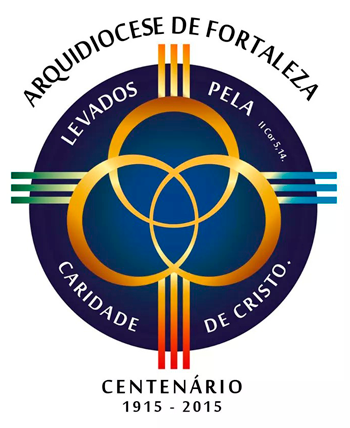 Av. Dom Manoel, 339 - centro60060-90 - Fortalezasecretariadodepastoral@arquidiocesedefortaleza.org.brSIMPÓSIO ARQUIDIOCESANO                                                     NO ANO DA CARIDADEGinásio de Esportes Paulo Sarasate(Rua Ildefonso Albano, 2050 - Dionísio Torres, Fortaleza)Data: 19 e 20 de setembro de 2015As paróquias encaminhem para a secretaria de suas respectivas Regiões Episcopais as fichas de inscrição devidamente preenchidas e o valor correspondente. Até o dia 7 de agosto, os secretários ou secretárias das Regiões Episcopais deverão encaminhar ao Secretariado de Pastoral as fichas de inscrição digitadas no portal da Arquidiocese. O pagamento das inscrições deverá ser feito na Cúria Metropolitana. Nome: Rua                                                                                             N° Bairro (ou distrito, vila) Cidade                                                                                         CEP Paróquia ou Área Pastoral Região Episcopal: Telefone fixo                                               Celular E-mail De qual grupo eclesial você participa (pastoral, movimento, serviço, comunidade, associação, outro)? Você está participando de equipe ou comissão de alguma urgência do Plano Pastoral, em sua paróquia (ou movimento, pastoral, associação...)?    (       ) Sim        (     ) Não De qual urgência? Valor da inscrição por pessoa: R$ 50,00. (cinquenta reais).  